Vorläufige Anmeldung für die 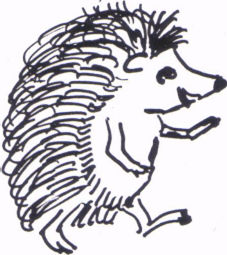 Nachmittagsbetreuung (NBT)                Gültig von Mi, 09.09. bis Fr, 11.09.2020! Die Nachmittagsbetreuung startet am 9. September 2020. 
Sie beginnt mit dem Ende des Vormittagsunterrichts (frühestens um 1210 mit dem Beginn der 5. Stunde) und endet spätestens um 1625.Abgabetermin: Di, 8.9.2020 beim Klassenvorstand!
Aufgrund der aktuellen Situation (COVID-19) sind wir besonders bemüht, auch in der NBT möglichst wenige Durchmischungen von Klassen und dadurch kleine Gruppen zu führen.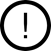 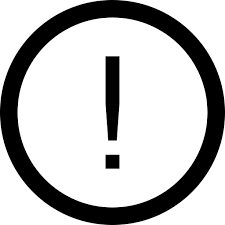 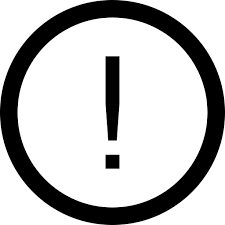 Vielen Dank!Mag. Lisa Kwisda und Dr. Robert Resel___________________________________________________________Name d. Kindes:  ____________________________  Klasse: _______Bitte tragen Sie die Betreuungszeiten für die ersten drei Schnuppertage in die Tabelle ein, indem Sie das entsprechende Feld mit dem Symbol     markieren.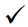 Die Anmeldung für die folgende Woche gilt nur dann, wenn Ihr Kind in der Folge verpflichtend angemeldet wird, d.h. das zweite Formular am Montag, den 14.9.2020 abgegeben wird!Kontakttelefonnummern:Mutter:						Vater:Sonstige:Wien, am _____________     Unterschrift:________________________________ 
1: Aus organisatorischen Gründen bitte ausschließlich mit dem Läuten, d.h. um 1300, 1355, 1445, 1535 oder 1625.TagNBT jaNBT neinEntlassungszeit1Mittwoch, 9.9.20Donnerstag, 10.9.20Freitag, 11.9.20TagNBT jaNBT neinEntlassungszeit1Montag, 14.9.20Dienstag, 15.9.20Mittwoch, 16.9.20Donnerstag, 17.9.20Freitag, 18.9.20